OBEC BÍLÁ LHOTA, BÍLÁ LHOTA č.p. 1, 783 21 CHUDOBÍN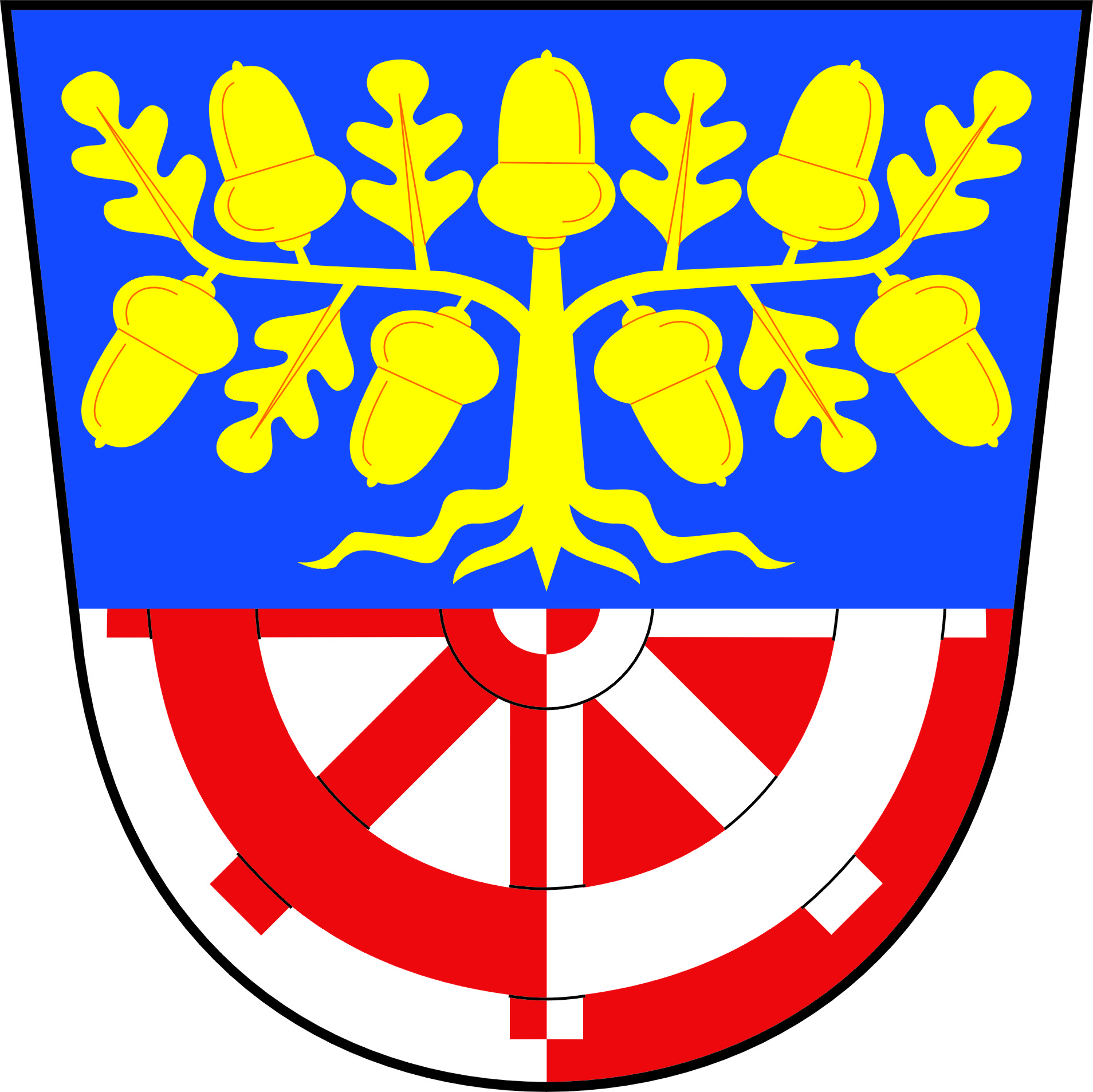 tel. 585 340 078, IČ:00298662, DIČ:CZ00298662, e-mail: obec@bilalhota.cz, ID DS: ey6bk4uPředmět žádosti o poskytnutí informace dle zákona č. 106/1999 Sb., o svobodném přístupu k informacím  a poskytnutí informace dle zákona č. 106/1999 Sb., o svobodném přístupu k informacím… žádost o: Základní informace o soustavě veřejného osvětlení ke dni 1.5.2017 :1. Máte detailní přehled o stavu veřejného osvětlení pomocí pasportizace nebo jiné    dokumentace?    Jiné –  listinná podoba. 2. Jaký je celkový počet svítidel ve Vaší obci?    223 ks3. Jaký je celkový příkon Vaší soustavy veřejného osvětlení?     22,69 W4. Jaké je stáří svítidel veřejného osvětleníDo 2 roků      4 ksDo 5 roků    48 ksDo 10 roků   11 ksDo 15 roků   45 ksNad 15 roků 115ks5. Prosím uveďte druhy využívaných světelných zdrojů a počet ksVýbojka sodíková vysokotlaká 221 ksVýbojka sodíková nízkotlaká        0 ksVýbojka indukční                          0 ksVýbojka metal halogenidová         0 ksZářivka                                          0 ksLED                                               2 ksJiný druh-žárovka                          0 ks6. Prosím uveďte druhy nosných konstrukcí a jejich počet    Betonový sloup           123 ks    Ocelový sloup natíraný 70 ks    Ocelový sloup zinkovaný 0 ks    Dřevěný sloup                 4 Ks    Nástřešák                      17 ks    7. Stáří rozvodů elektrické energie v soustavě veřejného osvětlení jeDo 2 roků   0 mDo 5 roků   0 mDo 10 roků 0 mDo 15 roků 0 mDo 25 roků 0 mNad 25 roků 10 000 m8. Využíváte inteligentní řídící systém ?     NE9. Plánujete ve Vašem pětiletém rozpočtovém výhledu významnější investice,    rekonstrukce, výměny bodů, generální opravy do veřejného osvětlení?    ANO10. V případě, že ano, v jaké výši v letech?       V roce 2018 ve výši 200 000,-Kč11. Průměrná doba provozu VO v hodinách za rok 2016      3285 hodin12. Roční náklady na spotřebu el. energie za VO za rok 2016       306. 696,- Kč13. Celkové náklady na správu veřejného osvětlení za rok 2016?       339. 000,- Kč14. Jakým způsobem máte zajištěnu správu veřejného osvětlení:       Autonomně (vlastní zaměstnanec)15. Jakým způsobem máte zajištěnu údržbu VO?      Vlastním zaměstnancem.  16. Celkové náklady na údržbu veřejného osvětlení za rok 2016?       339. 000,- Kč17. Výše investic do VO v roce 2016 v Kč?       80.966,- KčInformaci zpracoval:16.6.2017  Jan Balcárek 